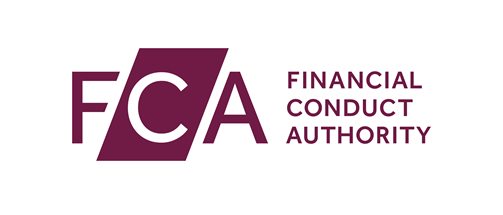 Application for Authorisation

Fees and levies supplement – Retail firmsFull name of applicant firmFCA fees1.1		Fee block A.13 – Advisers, arrangers, dealers or brokers		How much annual income does the applicant firm estimate for the first year of authorisation in relation to the regulated activities for fee-block A.13 ie advisors, arrangers, dealers or brokers?1.2		Fee block A.18 – Home finance providers, advisers and arrangers 		How much annual income does the applicant firm estimate for the first year of authorisation in relation to its home finance mediation business (including home reversion, home purchase and regulated sale and rent back activities)?1.3		Fee block A.19 – General insurance distribution		How much annual income does the applicant firm estimate for the first year of authorisation in relation to its non-investment insurance contracts business?1.4		Fee block A.21 – Firms holding client money or assets, or bothWhat is the highest value of client money and/or safe custody assets the applicant firm expects to hold during the first year of authorisation?Client moneySafe custody assets1.5		Fee block CC.02 – Credit-related regulated activitiesHow much annual income does the applicant firm estimate for the first year of authorisation in relation to credit related regulated activities? Annual income for credit related regulated activities is defined in FEES 4 Annex 11B R.The Ombudsman Service (FOS) general levyFor the purposes of the Ombudsman Service general levy, a firm will fall into one or more industry blocks depending on the business activities it has permission for. This levy only covers business conducted with consumers. As a result, the data reported under the Ombudsman Service general levy can be lower than that reported under the FCA fees section. If the applicant firm does not conduct any business with eligible complainants, it may apply for Ombudsman Service exemption.1.6		The ombudsman service’s industry block I008/I009 – Advisers, arrangers, dealers or brokers		How much relevant annual income does the applicant firm estimate for the first year of authorisation in relation to advisers, arrangers, dealers or brokers? 1.7		The ombudsman service’s industry block I016 – Home finance providers, advisers and arrangers		How much relevant annual income does the applicant firm estimate for the first year of authorisation in relation to its home finance mediation business?1.8		The ombudsman service’s industry block I017 – General insurance distribution		How much relevant annual income does the applicant firm estimate for the first year of authorisation in relation to its non-investment insurance contracts business? Financial Services Compensation Scheme (FSCS) LevyThe FSCS levy only covers business that could give rise to a protected claim from an eligible claimant. As a result, the data reported under the FSCS levy can be lower than that reported under the FCA fees section. If the applicant firm does not conduct any business that could give rise to a protected claim from an eligible claimant it may apply for FSCS exemption.Newly authorised firms are not liable to contribute towards the FSCS specific and compensation costs in the first fee year. We will only use the information here for calculating the FSCS levy in the second fee year where a firm obtains authorisation in the last quarter of the fee year.1.9		Class B2 / Category 1.1 – General insurance distribution		How much annual eligible income does the applicant firm estimate for the first year of authorisation in relation to its non-investment insurance contracts business?1.10	Class C2 / Category 2.1 – Life distribution and pensions distribution		How much annual eligible income does the applicant firm estimate for the first year of authorisation in relation to its life and pensions distribution business?1.11	Class D2 / Category 2.2 – Investment mediation 		How much annual eligible income does the applicant firm estimate for the first year of authorisation in relation to its investment mediation business?1.12	Class E2 / Category 4.1 – Home finance mediation 		How much annual eligible income does the applicant firm estimate for the first year of authorisation in relation to its home finance mediation business?Declaration of ongoing FCA fees liability1.13	You must confirm that the applicant firm understands that it is liable and remains liable to pay fees until such time as the FCA cancels its permission.  This is irrespective of whether it is trading, or even if it has notified us of intention to cease trading or submitted an application to cancel.	Yes Fees and levies – Retail firmsAmount£     Confirm amount in wordsAmount£     Confirm amount in wordsAmount£     Confirm amount in wordsAmount£     Confirm amount in wordsAmount£     Confirm amount in wordsAmount£     Confirm amount in wordsAmount£     Confirm amount in wordsAmount£     Confirm amount in wordsAmount£     Confirm amount in wordsAmount£     Confirm amount in wordsAmount£     Confirm amount in wordsAmount£     Confirm amount in wordsAmount£     Confirm amount in words